Brazil World Cup 2014 - Favelas – My Impression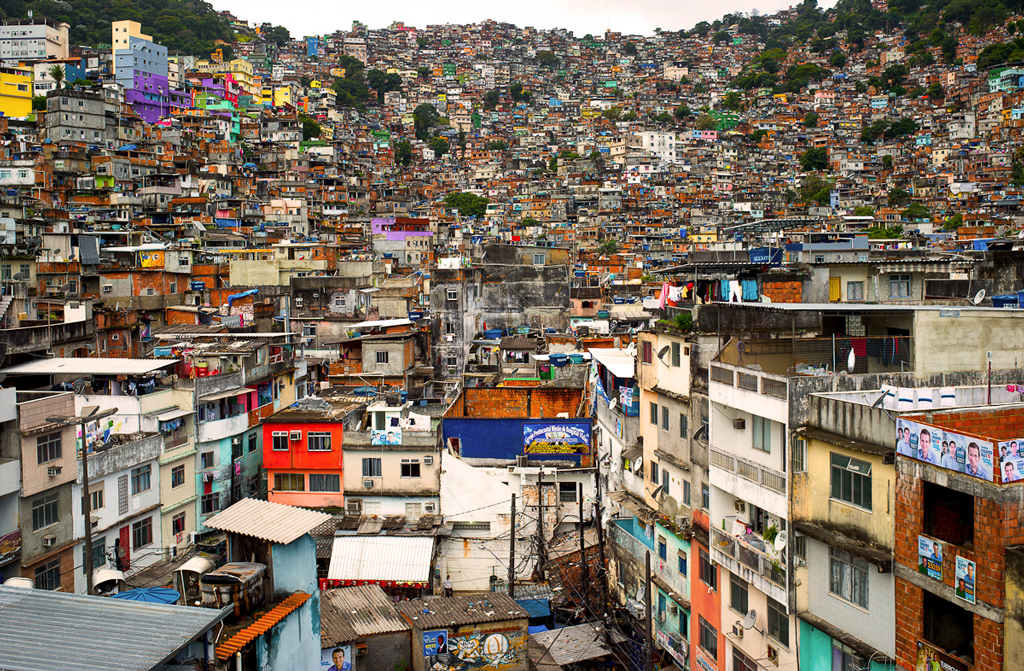 